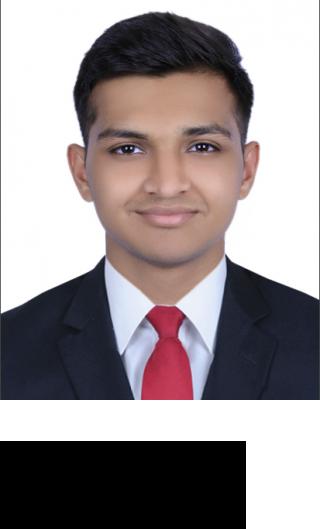 PERSONAL INFORMATION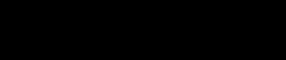 OBJECTIVEEDUCATION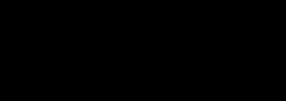 WORKEXPERIENCESKILLSUrvashEmail: urvash.389883@2freemail.com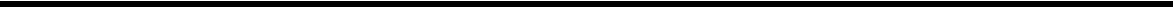 I am looking for an opportunity in a reputed organization which will help me deliver my best and upgrade my skills and meet the demands of the organization.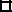 Responsibilities:Interpreting data, analyzing results using statistical techniques.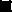 Developing and implementing data analyses, data collection systems and other strategies that optimize statistical efficiency and quality.Acquiring data from primary or secondary data sources and maintaining databases.PhotoshopAccountingMySQLMicrosoft ExcelCommunicationTime ManagementSelf - motivationLeadershipUrvash Sanjay Thanki	1MS WordPower PointREFERENCES	References available upon request.Urvash Sanjay Thanki	2Date Of Birth-28 April 1998Nationality-IndianReligion-HinduHigher Secondary EducationHigher Secondary EducationJune 2015 — Feb 2016(Maharashtra Board).(Maharashtra Board).Seth Hirachand Mutha CollegeSeth Hirachand Mutha CollegeMain Course - CommerceMain Course - CommerceMain Course - CommerceMain Course - CommerceMain Course - CommerceMain Course - CommerceMarks- 53 PercentMarks- 53 PercentMarks- 53 PercentBsc in International Business &Bsc in International Business &Sept 2018 — PresentEconomicsMadonna University, DubaiMadonna University, DubaiData Entry AnalystData Entry AnalystAugust 2017 — March 2018Data Entry AnalystData Entry Analyst